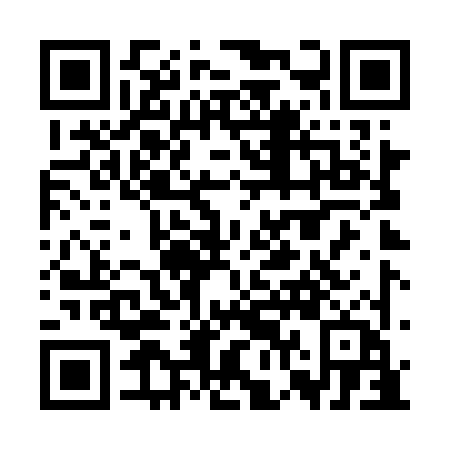 Prayer times for Renews-Cappahayden, Newfoundland and Labrador, CanadaMon 1 Jul 2024 - Wed 31 Jul 2024High Latitude Method: Angle Based RulePrayer Calculation Method: Islamic Society of North AmericaAsar Calculation Method: HanafiPrayer times provided by https://www.salahtimes.comDateDayFajrSunriseDhuhrAsrMaghribIsha1Mon3:095:121:066:329:0011:032Tue3:095:121:066:329:0011:033Wed3:095:131:066:328:5911:034Thu3:105:141:066:328:5911:035Fri3:105:141:076:318:5911:026Sat3:115:151:076:318:5811:017Sun3:135:161:076:318:5811:008Mon3:145:171:076:318:5710:599Tue3:165:171:076:318:5710:5810Wed3:175:181:076:308:5610:5711Thu3:195:191:076:308:5510:5512Fri3:205:201:086:308:5510:5413Sat3:225:211:086:298:5410:5314Sun3:235:221:086:298:5310:5115Mon3:255:231:086:298:5210:5016Tue3:275:241:086:288:5110:4817Wed3:295:251:086:288:5110:4718Thu3:305:261:086:278:5010:4519Fri3:325:271:086:278:4910:4320Sat3:345:281:086:268:4810:4221Sun3:365:291:086:268:4710:4022Mon3:385:301:086:258:4610:3823Tue3:395:321:086:258:4510:3624Wed3:415:331:086:248:4310:3425Thu3:435:341:086:238:4210:3326Fri3:455:351:086:238:4110:3127Sat3:475:361:086:228:4010:2928Sun3:495:371:086:218:3910:2729Mon3:515:391:086:208:3710:2530Tue3:535:401:086:208:3610:2331Wed3:555:411:086:198:3510:21